Об утверждении Положения о представительских и иных прочих расходах Администрации Слободо-Туринского муниципального районаВ соответствии с Налоговым кодексом Российской Федерации, Бюджетным кодексом Российской Федерации, Федеральным законом от 06 октября 2003 года № 131-ФЗ «Об общих принципах организации местного самоуправления в Российской Федерации», в целях повышения уровня организационного и материально-технического обеспечения, экономного и эффективного расходования бюджетных средств на представительские и иные прочие расходы в Администрации Слободо-Туринского муниципального района, Утвердить Положение о представительских и иных прочих расходах Администрации Слободо-Туринского муниципального района (прилагается).Признать утратившим силу постановление Администрации Слободо-Туринского муниципального района от 23.07.2009 № 158 «Об утверждении положения о представительских и иных прочих расходах в Администрации Слободо-Туринского муниципального района».3. Опубликовать настоящее распоряжение на официальном сайте Администрации Слободо-Туринского муниципального района в информационно-коммуникационной сети «Интернет» http://slturmr.ru/.4. Контроль за исполнением настоящего постановления оставляю за собой.ГлаваСлободо-Туринского муниципального района	              		        В.А. БедулевПриложение Утвержденопостановлением Администрации Слободо-Туринского муниципального районаот 30.12.2019  № 592Положениео представительских и иных прочих расходах Администрации Слободо-Туринского муниципального района
Раздел 1.ОБЩИЕ ПОЛОЖЕНИЯ1. Настоящее Положение разработано в целях упорядочения использования средств на представительские и иные прочие расходы Администрации Слободо-Туринского муниципального района. Основной целью осуществления таких расходов является обеспечение мероприятий по установлению сотрудничества Администрации Слободо-Туринского муниципального района с органами государственной власти, другими муниципальными образованиями, организациями, формирование взаимовыгодных отношений в интересах муниципального образования.2. Представительские расходы - это расходы Главы Слободо-Туринского муниципального района, связанные с проведением официальных приемов и (или) обслуживанием представителей органов государственной власти, других муниципальных образований, организаций, участвующих в переговорах в целях установления и (или) поддержания взаимовыгодного сотрудничества.3. Иные прочие расходы - это расходы Администрации Слободо-Туринского муниципального района, связанные с участием Главы, Слободо-Туринского муниципального района в официальных мероприятиях, в том числе торжественных праздничных, траурных и иных мероприятиях, носящих официальный характер, организованных организациями независимо от их организационно-правовой формы, общественными объединениями как на территории Слободо-Туринского муниципального района, так и за его пределами, а также с организацией и проведением Администрацией Слободо-Туринского муниципального района встреч, семинаров, совещаний, конференций, круглых столов, презентаций и т.д., за исключением расходов, относимых к представительским расходам.Представитель Администрации Слободо-Туринского муниципального района - должностное лицо, замещающее должность муниципальной службы в Администрации Слободо-Туринского муниципального района, участвующее в официальном мероприятии в качестве официального лица, а также иные лица, привлеченные для участия в официальном мероприятии, в том числе включенные в состав делегации, от имени Администрации Слободо-Туринского муниципального района.Официальное мероприятие - мероприятие (независимо от статуса его организатора), если участвующие в нем представители Администрации Слободо-Туринского муниципального района, выступают от имени Администрации Слободо-Туринского муниципального. Не является официальным мероприятие, участвуя в котором указанные лица действуют как частные лица и безотносительно к своему должностному положению в Администрации Слободо-Туринского муниципального района.4. Представительские и иные прочие расходы не являются обязательными.
Раздел 2. СОСТАВ И ПРЕДЕЛЬНЫЕ НОРМАТИВЫ ПРЕДСТАВИТЕЛЬСКИХ РАСХОДОВ НА ПРИЕМ ОФИЦИАЛЬНЫХ ДЕЛЕГАЦИЙ, ОФИЦИАЛЬНЫХ ЛИЦ5. В состав представительских расходов на прием официальных делегаций и официальных лиц включаются:1) расходы на проведение официального приема (завтрак, обед, ужин или аналогичное мероприятие);2) расходы на буфетное обслуживание;3) расходы на приобретение цветов, сувениров, памятных подарков;4) расходы на оплату санитарно-гигиенических предметов (салфетки, разовая посуда).6. Предельные нормативы представительских расходов на прием официальных делегаций и официальных лиц:1) на официальный прием (завтрак, обед, ужин, или другое аналогичное мероприятие) в расчете на одного участника, включая сопровождающих лиц принимающей стороны - не более 1500 рублей;2) на буфетное обслуживание во время переговоров (в расчете на одного участника в день, включая сопровождающих лиц принимающей стороны) - не более 750 рублей;3) на приобретение цветов, сувениров и памятных подарков (в расчете на одного участника официальных делегаций) - не более 2000 рублей;4) на оплату санитарно-гигиенических предметов (салфетки, разовая посуда) в расчете на одного участника в день, включая сопровождающих лиц принимающей стороны, - до 100 рублей.Раздел 3. ПОРЯДОК ПОЛУЧЕНИЯ И ИСПОЛЬЗОВАНИЯ СРЕДСТВ НА ОПЛАТУ ПРЕДСТАВИТЕЛЬСКИХ РАСХОДОВ7. Прием официальных делегаций и официальных лиц, являющихся представителями органов государственной власти, органов местного самоуправления, организаций (учреждений, предприятий), коллективов и наделенных полномочиями на участие в официальных мероприятиях и подписание официальных документов от их имени, а также прием отдельных лиц осуществляется по распорядительному документу органа местного самоуправления, в котором:утверждается смета расходов на организацию приема официальных делегаций и официальных лиц по форме согласно приложению № 1 к настоящему Положению, в которой обозначаются источники финансирования и  указывается ответственное лицо (ответственные лица) за организацию приема.Подготовка проекта распорядительного документа Администрации Слободо-Туринского муниципального района осуществляется ответственным лицом Администрации Слободо-Туринского муниципального района, которому поручено организационное и (или) материально-техническое обеспечение проведения официального мероприятия.8. Формирование представительских расходов осуществляется в соответствии с нормативами на представительские расходы, установленными пунктом 6 настоящего Положения.9. Расходы, связанные с оборудованием места проведения мероприятий, к представительским расходам не относятся.Раздел 4. СОСТАВ И ПРЕДЕЛЬНЫЕ НОРМАТИВЫ ОСУЩЕСТВЛЕНИЯ ИНЫХ ПРОЧИХ РАСХОДОВ10. Глава Администрации Слободо-Туринского муниципального района в связи с участием в официальных мероприятиях, в том числе торжественных праздничных, траурных и иных мероприятиях, носящих официальный характер, организованных организациями независимо от их организационно-правовой формы, общественными объединениями как на территории Слободо-Туринского муниципального района, так и за ее пределами, а также с организацией и проведением органами местного самоуправления встреч, семинаров, совещаний, конференций, круглых столов, презентаций и т.д. вправе осуществлять связанные с этими мероприятиями расходы (далее - иные прочие расходы).11. Предельные нормативы расходования средств на приобретение цветов и памятных сувениров или ценных подарков юридическим лицам:1) в связи с юбилейными датами: 5-летием, 10-летием, 15-летием и далее каждые последующие 5 лет со дня их образования - цветы и (или) ценный подарок на сумму не более 25000 рублей;2) в связи с прочими торжественными праздничными датами - цветы и (или) ценный подарок на сумму не более 5000 рублей;3) в связи с вручением почетной грамоты или благодарственного письма Главы Слободо-Туринского муниципального района - цветы и (или) ценный подарок на сумму не более 3500 рублей.12. Предельные нормативы расходования средств на приобретение цветов, памятных сувениров или ценных подарков, единовременной материальной помощи физическим лицам:1) в связи с круглыми и юбилейными датами (45 лет и каждые последующие 5 лет со дня рождения) - цветы и (или) ценный подарок на сумму не более 5000 рублей;2) чествование победителей спортивных мероприятий, конкурсов в различных областях - цветы и (или) ценный подарок на сумму не более 2500 рублей;3) в связи с прочими праздничными датами - цветы и (или) ценный подарок на сумму не более 3000 рублей;4) в связи с вручением почетной грамоты или благодарственного письма Главы Администрации Слободо-Туринского муниципального района - цветы и (или) ценный подарок на сумму не более 3000 рублей;5) в связи с участием в траурных мероприятиях, посвященных памятным общероссийским датам, - цветы на сумму не более 5000 рублей;6) в связи с участием в иных траурных мероприятиях - цветы и (или) траурный венок 2500 рублей, и (или) оказание единовременной материальной помощи близким родственникам на погребение умершего в сумме не более 10000 рублей.Выплата единовременной материальной помощи производится не позднее 2 месяцев со дня траурного мероприятия.К близким родственникам относятся родители, супруг (супруга), дети.13. Предельные нормативы расходования средств на проведение торжественных приемов, на чествование ветеранов и участников Великой Отечественной Войны, их вдов, ветеранов труда, заслуженных деятелей культуры и искусства, почетных граждан Слободо-Туринского муниципального района, студентов, учащихся школ и других представителей общественности, а также в рамках празднования общепризнанных праздников (День Победы, Международный женский день, День защитника Отечества, Новый год и другие общепризнанные праздники):1) расходы на организацию официального приема - по фактическим расходам, но не более 5000 рублей в расчете на одно мероприятие;2) расходы на приобретение цветов, памятных сувениров, изготовление фотографий и т.п. (в расчете на одного участника) - не более 1500 рублей.14. На участие Главы Слободо-Туринского муниципального района в официальных мероприятиях, в том числе торжественных праздничных, траурных и иных мероприятиях, носящих официальный характер, организованных организациями независимо от их организационно-правовой формы, общественными объединениями как на территории Администрации Слободо-Туринского муниципального района, так и за ее пределами, а также с организацией и проведением органами местного самоуправления встреч, семинаров, совещаний, конференций, круглых столов, презентаций и т.д. издается распорядительный документ органа местного самоуправления, в котором:утверждается смета расходов на организацию приема официальных делегаций и официальных лиц по форме согласно приложению № 1 к настоящему Положению, в которой обозначаются источники финансирования и  указывается ответственное лицо (ответственные лица) за организацию приема.15. Организация и проведение Администрацией Слободо-Туринского муниципального района торжественных приемов, чествование ветеранов и участников Великой Отечественной Войны, их вдов, ветеранов труда, заслуженных деятелей культуры и искусства, почетных граждан Слободо-Туринского муниципального района, студентов, учащихся школ и других представителей общественности, а также в рамках празднования общепризнанных праздников (День Победы, Международный женский день, День защитника Отечества, Новый год и другие общепризнанные праздники) осуществляется по распорядительному документу Администрации Слободо-Туринского муниципального района, в котором:утверждается смета расходов на организацию приема официальных делегаций и официальных лиц по форме согласно приложению № 1 к настоящему Положению, в которой обозначаются источники финансирования и  указывается ответственное лицо (ответственные лица) за организацию приема.16. Формирование иных прочих расходов осуществляется в соответствии с нормативами, установленными пунктами 11, 12, 13 настоящего Положения.Раздел 5. ПЛАНИРОВАНИЕ ПРЕДСТАВИТЕЛЬСКИХ И ИНЫХ ПРОЧИХ РАСХОДОВ АДМИНИСТРАЦИИ СЛОБОДО-ТУРИНСКОГО МУНИЦИПАЛЬНОГО РАЙОНА17. Средства на представительские и иные прочие расходы планируются ежегодно в бюджетной смете Администрации Слободо-Туринского муниципального района в пределах бюджетных ассигнований, предусмотренных решением Думы Слободо-Туринского муниципального района о бюджете Слободо-Туринского муниципального района на очередной финансовый год (очередной финансовый год и плановый период).Раздел 6. ПОРЯДОК ОПЛАТЫ ПРЕДСТАВИТЕЛЬСКИХ И ИНЫХ ПРОЧИХ РАСХОДОВ, А ТАКЖЕ ПРЕДОСТАВЛЕНИЕ ОТЧЕТНОСТИ18. Представительские и иные прочие расходы могут быть произведены как за безналичный, так и за наличный расчет.
Осуществление представительских и иных прочих расходов производятся Администрацией Слободо-Туринского муниципального района в соответствии с бюджетным законодательством Российской Федерации и законодательством Российской Федерации о контрактной системе в сфере закупок товаров, работ, услуг для обеспечения государственных и муниципальных нужд.19. В течение десяти рабочих дней после проведения мероприятия ответственное лицо за организацию мероприятия обязано предоставить в отдел учета и отчетности Администрации Слободо-Туринского муниципального района отчеты по форме согласно приложениям № 2 или 3 (в соответствии с произведенными расходами) к настоящему Положению с приложением первичных учетных документов, подтверждающих факт приобретения товаров, работ, услуг, а в случае осуществления расходов за наличный расчет дополнительно предоставить авансовый отчет и внести в кассу неиспользованные денежные средства (при наличии).20. Приобретенные материальные ценности подлежат оприходованию и отражаются в бюджетном учете Администрации Слободо-Туринского муниципального района.21. При награждении физических лиц сувениром, ценным подарком, выплате единовременной материальной помощи, ответственные лица обязаны представлять вместе с отчетом сведения о физическом лице как о налогоплательщике (ИНН, паспортные данные, страховое свидетельство государственного пенсионного страхования).Приложение № 1к Положениюо представительских расходах и иных прочих расходахАдминистрации Слободо-Туринскогомуниципального районаУТВЕРЖДАЮ                                                  Глава Слободо-Туринскогомуниципального района_______________(Ф.И.О.)СМЕТАрасходов на ___________________________(наименование мероприятия)Место проведения ______________________«__» _________ 20__ г.Официальные лица в количестве ____________ чел.Официальные лица со стороны Администрации Слободо-Туринскогомуниципального района _____________ чел.Источник финансирования ___________________________________Ответственное лицо от Администрации Слободо-Туринскогомуниципального района___________________________________________________________________________________________________(Ф.И.О., должность)(Примерный расчет расходов по каждому пункту)Приложение № 2к Положениюо представительских расходах и иных прочих расходахАдминистрации Слободо-Туринскогомуниципального района      УТВЕРЖДАЮГлава Слободо-Туринскогомуниципального района_______________(Ф.И.О.)ОТЧЕТ № ___от «___» ___________ 20__ г.о произведенных представительских расходахВ целях проведения _________________________________________________________________________________________________________________________________________(наименование мероприятия)Количество присутствующих _____ чел.,в том числе:Официальные лица со стороны Администрации Слободо-Туринского муниципального района _____________ чел.Официальные лица ____ чел.Источники финансирования__________________________________________Авансовый отчет с подтверждающими документами прилагается на _________ листах.Подпись отчетного лица: _____________     /________________                                                 подпись                              Ф.И.О.Приложение № 3к Положениюо представительских расходах и иных прочих расходахАдминистрации Слободо-Туринскогомуниципального района                                                  УТВЕРЖДАЮГлава Слободо-Туринскогомуниципального района_______________(Ф.И.О.)ОТЧЕТ №___от «___» ___________ 20__ г.о произведенных иных расходахВ целях _____________________________________________________________________________________________________________________________________________(наименование мероприятия, реквизиты распорядительного документа)были приобретены ____________________________________________.(наименование расходов)Присутствовали на мероприятии (Глава Слободо-Туринского муниципального района, Заместитель Главы Администрации Слободо-Туринского муниципального района):_______________________________                                                                       (Ф.И.О.)_____________________________________________________________________________(должность)Приобретенные материальные ценности использованы на:1. Вручение2. Иные цели (указать какие) _______________________________________Источник финансирования ___________________________________________Авансовый отчет с подтверждающими документами прилагается на ____________ листах.Подпись отчетного лица: ____________     /________________                                                             подпись                    Ф.И.О.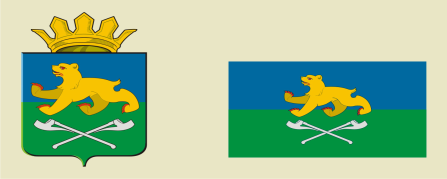 АДМИНИСТРАЦИЯ СЛОБОДО-ТУРИНСКОГОМУНИЦИПАЛЬНОГО РАЙОНАПОСТАНОВЛЕНИЕАДМИНИСТРАЦИЯ СЛОБОДО-ТУРИНСКОГОМУНИЦИПАЛЬНОГО РАЙОНАПОСТАНОВЛЕНИЕот 30.12.2019№ 592с. Туринская Слободас. Туринская Слобода№Наименование расходов (состав расходов)Сумма (руб.)ИТОГО:                                                 Наименование   
юридического лицаДолжностное лицо  
(Ф.И.О. физ. лица)Наименование   
   материальных   
    ценностейКоличествоСумма